It's Time to Renew Your Membership!
Current SWOAFP contact who wants to become a member:Click the Login button in the top left-hand side of the page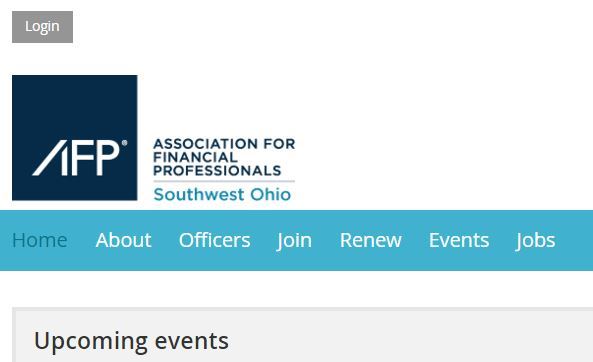 Enter your email address and password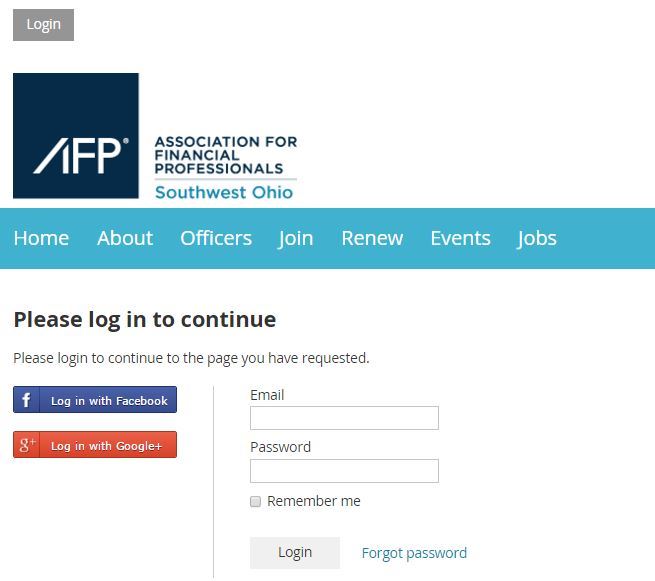 Click on your name in the top left-hand side of the page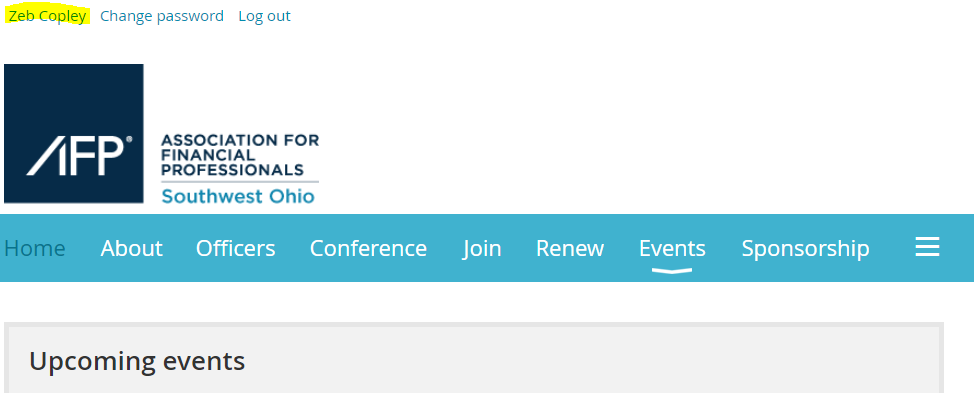 Click the button next to your Membership Level that says “Change”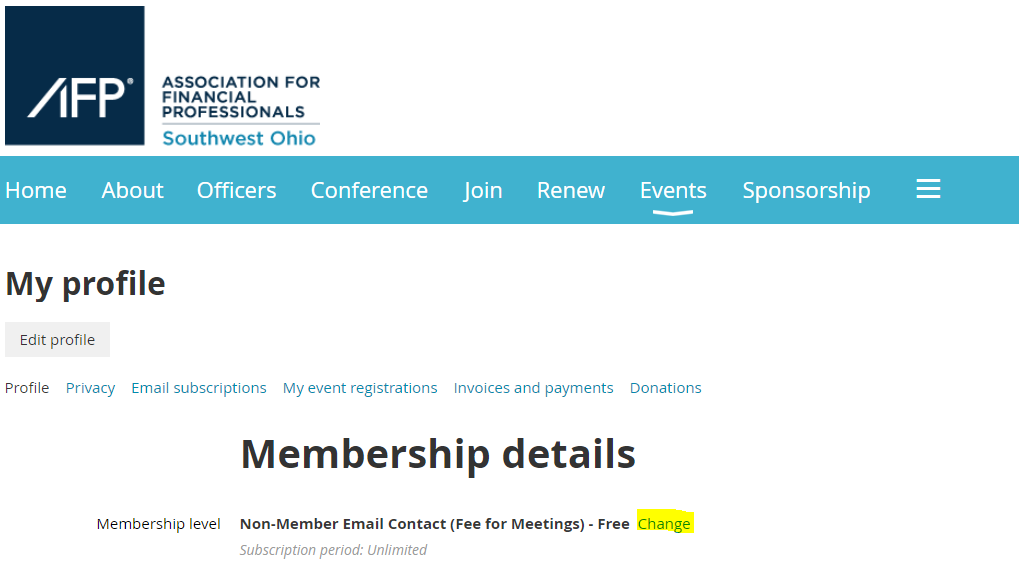 Select the Membership Level you would like for 2021 and click “Next” in the bottom right hand corner.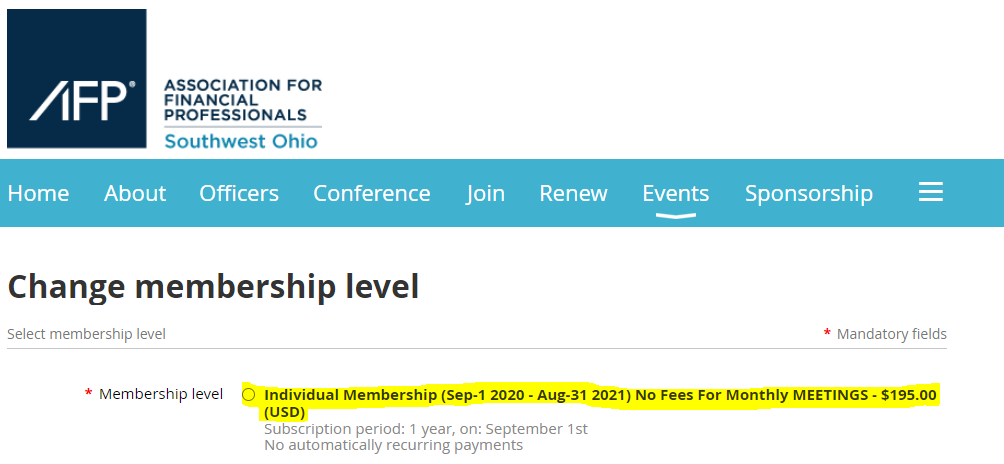 Follow the prompts to update your contact information and submit your payment.